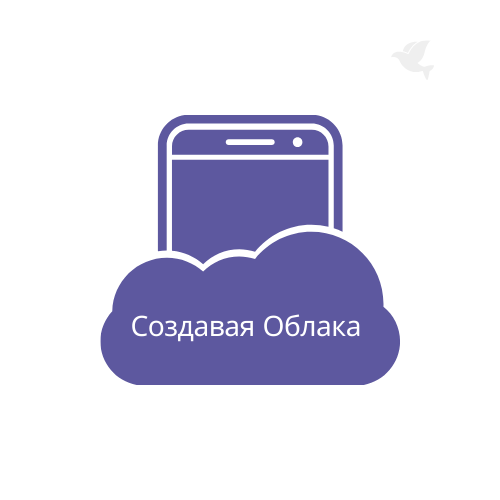 Внимание – конкурс!Колледж Башкирского государственного педагогического университета им. М. Акмуллы (Колледж БГПУ им. М. Акмуллы) приглашает принять участие во Всероссийском конкурсе облаков слов (тегов) «СОЗДАВАЯ ОБЛАКА» (далее – Конкурс).«СОЗДАВАЯ ОБЛАКА» – это конкурс визуальных образов в виде облаков слов-ассоциаций (тегов), связанных с деятелями в области культуры, литературы, искусства и произведениями художественной литературы, которые являются юбилярами в 2022 году.Автор и координатор Конкурса: Плахутина Екатерина Николаевна, 89173683124, plahutina@yandex.ru Конкурс проводится в дистанционном формате. Участники Конкурса: обучающиеся/воспитанники учреждений общего среднего, профессионального и высшего образования. Все участники получат электронные сертификаты, победители получат электронные дипломы.Участникам следует отправить заявку и конкурсную работу (облако слов в формате jpg) на электронную почту plahutina@yandex.ru. Прием заявок и работ с 01 марта по 20 апреля 2022 года.Форма заявки, требования к конкурсной работе, номинации в Положении о Конкурсе.Подробная информация о Конкурсе, юбилярах 2022 года представлена на странице: https://vk.com/public210683723 